Załącznik nr 5 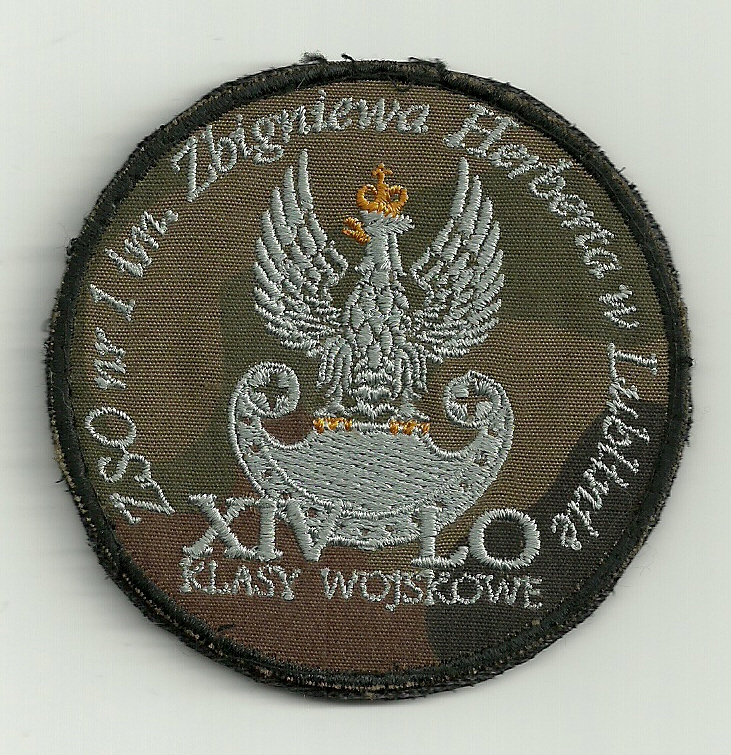 